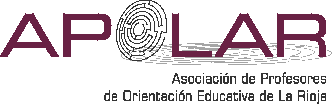 HOJA DE INSCRIPCIÓNDATOS PERSONALES:DATOS PROFESIONALES:ORDEN DE CARGO BANCARIO:Nº de cuenta de la que soy titular y en la que quiero que se cobren los recibos de  de Profesionales de  de  (APOLAR)CCC (con IBAN)     _ _ _ _   _  _ _ _ _       _ _ _ _       _ _     _ _ _ _ _ _ _ _ _ _ Entidad Bancaria Dirección del Banco: Localidad del Banco: D./Dña.:  ____________________________con el NIF: ________________________ ruego atiendan el pago de los recibos que a mi nombre presente  de Profesionales de  de  (APOLAR). Un recibo anual por valor de 40 euros en concepto de cuota de socio.En _________________ a ______ de _____________ de 202__Fdo. NOMBRE Y APELLIDOS: DIRECCIÓN: LOCALIDAD:                                                                                     C.P.: PROVINCIA: TELÉFONO:  E-MAIL DE CONTACTO (Imprescindible): CENTRO DE DESTINO: DIRECCIÓN: LOCALIDAD: PROVINCIA: TELÉFONO: SITUACIÓN LABORAL: (DEFINITIVO, INTERINO, ...) 